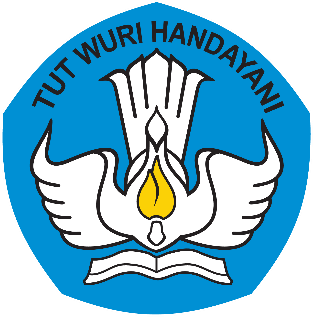 Dokumen Perencanaan Pembelajaran MODUL AJARMata Pelajaran	: Muatan lokal kewilayahanFase	: E dan FKelas	: X dan XI semua jurusanModel Pembelajaran: Tatap MukaJumlah Siswa	: 36 PDBK	: ...Jenis kekhususan	: ....PenyusunNama	: Didik Kusnanto, S. PdSekolah	: SMK N 43 JAKARTASEKOLAH MENENGAH KEJURUAN NEGERI 43 JAKARTAJl. Cipulir I No.1 1 4, RT.1/RW.4, Cipulir, Kby. Lama, Jakarta Selatan12230MODUL AJARNama Sekolah	: SMK Negeri 43 Jakarta  Mata Pelajaran	: MULOKTahun Pelajaran	: 2023/2024  Kelas/Semester	: X-XI/1-2 (Ganjil-Genap)  Capaian Pembelajaran	: Peserta didik dapat memahami dan mengaplikasikan Lingkup Isi/Jenis Muatan Lokal kewilayahan,sejarah,bahasa daerah, kesenian daerah, keterampilan, kerajinan daerah, adat istiadat, dan pengetahuan tentang berbagai ciri khas dan karakteristik setiap daerah. Capaian Pembelajaran untuk PDBK:  Peserta didik PDBK dapat ..........Metode Pembelajaran		: Diskusi, Presentasi, PJBL, demonstrasi, eksperimen,                                                                           eksplorasi, Game’s dan simulasi.	Model / Pendekatan	   		: Discovery learning dan scientific.	Asesmen Guru Ketercapaian CP	: Individu dan kelompok.	Jenis asesmen				: Tertulis, Performa, Sikap.Langka-langkah pembelajaran:Literasi : 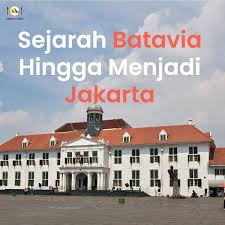 Identifikasi MasalahBerdasarkan gambar dan judul mengenai sejarah batavia hingga menjadi jakarta, tuliskan berapa negara yang sudah berusaha untuk menguasai jakarta?Untuk PDBK menuliskan sejarah Batavia dari internet atau metode lain yang di ketahui…..Pengumpulan DataTuliskan ….Untuk PDBK mengumpulkan hasil menuliskan ............ yang di ketahui…..PembuktianHal-hal positif dan negati apa sajakah yang di tinggalkan oleh hindia belanda dan VOC ! Berikan alasan sesuai fakta!Untuk PDBK di minta membacakan hasil yang telah di tulis mengenai .......KesimpulanSetelah menyelesaikan kegiatan belajar ini, tuliskan kesimpulan AndaUntuk PDBK di minta menuliskan kesan yang di dapat dari pembelajaran materi Budaya Betawi hari iniPenilaianPENILAIAN RANAH SIKAPRubrik Penilaian SikapCATATAN:Kode nilai/ predikat: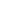 75, 01 – 100, 00	= Sangat Baik (SB)50, 01 – 75, 00	= Baik (B)25, 01 – 50, 00	= Cukup (C)00, 00 –25, 00	= Kurang (K)PENILAIAN RANAH KETERAMPILANRubrik Penilaian Unjuk Kerja              SKOR TOTAL SEMUA ASPEK = 1500KRITERIA PENILAIAN (SKOR) 75, 01 – 100, 00	=Sangat Baik (SB)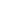 50, 01 – 75, 00	=Baik (B)25, 01 – 50, 00	=Cukup (C)00, 00 – 25, 00	=Kurang (K)								Jakarta, 26 Juli 2023Mengetahui,Kepala SMK Negeri 43 Jakarta 					Guru Mata PelajaranWidya Milza. S. Pd                                                                      Didik Kusnanto. S. PdNIP...                                                                                           NIP.198110212022211006Fase:E/X/1Tujuan:Peserta didik dapat memahami sejarah lokal kewilayahan daerah dengan ciri khas dan karakteristiknya.Peserta didik dapat mengenal ....................Elemen:	Memahami unsur seni dan budaya LokalTujuan:Peserta didik dapat memahami sejarah lokal kewilayahan daerah dengan ciri khas dan karakteristiknya.Peserta didik dapat mengenal ....................Alokasi Waktu: 2 x 45 menitTujuan:Peserta didik dapat memahami sejarah lokal kewilayahan daerah dengan ciri khas dan karakteristiknya.Peserta didik dapat mengenal ....................Dimensi Profil Pelajar PancasilaBeriman, bertakwa kepada Tuhan Yang Maha Esa, dan berakhlak mulia: Mempelajari konsep kimia dan menyadari manfaat belajar kimia diharapkan dapat meningkatkan iman dan taqwa kepada Tuhan Yang Maha Esa, dan menunjukkan sikap dan akhlak mulia dalam mengikuti proses pembelajaran.Bernalar kritis: Menggunakan kemampuan berpikirnya untuk menjelaskan pengertian dan pentingnya energi dan perubahannya dalam kehidupan sehari-hari, perkembangan IPTEK dan penyelesaian masalah-masalah global.Mandiri: Eksplorasi konsep dengan mengidentifikasi potensi energy dengan cara mencari referensi dan data-data pendukungKreatif: Menghasilkan gagasan atau karya yang orisinil dan inovatif pada setiap tugas yang diberikan.Bergotong royong: Melakukan kolaborasi dan bekerjasama dalam kelompok melalui pemberian saran/ide/gagasan dan menerima/melaksanakan atas kesepakatan kelompok dalam menyelesaikanTugas yang diberikan.contohASESMEN AWAL: PDBK 1 sangat aktif di dalam kelas dari segi motorik akan tetapi dengan                                                 kemampuan intelektual yang termasuk dalam kategori gangguan                                                 kemampuan belajar.                                   PDBK 2 sangat pasif/introvert di dalam kelas dari segi motorik akan tetapi                                                 dengan kemampuan intelektual yang termasuk dalam kategori                                                 gangguan kemampuan belajar.Dimensi Profil Pelajar PancasilaBeriman, bertakwa kepada Tuhan Yang Maha Esa, dan berakhlak mulia: Mempelajari konsep kimia dan menyadari manfaat belajar kimia diharapkan dapat meningkatkan iman dan taqwa kepada Tuhan Yang Maha Esa, dan menunjukkan sikap dan akhlak mulia dalam mengikuti proses pembelajaran.Bernalar kritis: Menggunakan kemampuan berpikirnya untuk menjelaskan pengertian dan pentingnya energi dan perubahannya dalam kehidupan sehari-hari, perkembangan IPTEK dan penyelesaian masalah-masalah global.Mandiri: Eksplorasi konsep dengan mengidentifikasi potensi energy dengan cara mencari referensi dan data-data pendukungKreatif: Menghasilkan gagasan atau karya yang orisinil dan inovatif pada setiap tugas yang diberikan.Bergotong royong: Melakukan kolaborasi dan bekerjasama dalam kelompok melalui pemberian saran/ide/gagasan dan menerima/melaksanakan atas kesepakatan kelompok dalam menyelesaikanTugas yang diberikan.contohASESMEN AWAL: PDBK 1 sangat aktif di dalam kelas dari segi motorik akan tetapi dengan                                                 kemampuan intelektual yang termasuk dalam kategori gangguan                                                 kemampuan belajar.                                   PDBK 2 sangat pasif/introvert di dalam kelas dari segi motorik akan tetapi                                                 dengan kemampuan intelektual yang termasuk dalam kategori                                                 gangguan kemampuan belajar.Kegiatan awal (15 menit)Guru mengucapkan salam dan menyapa para peserta didikUntuk PDBK guru menyapa dengan menyebutkan nama dengan humanis, senyum sapaGuru mempersiapkan peserta didik untuk melaksanakan proses pembelajaran (berdoa, absensi kehadiran, menyiapkan sumber belajar dan Resik)Untuk PDBK di temani 1 meja oleh teman sebaya yang menjadi teman pendamping kelas/sekolahGuru melakukan asesmen awal, pembinaan awal, ice breaking dllGuru memberikan pertanyaan pemantik sebagai apersepsi untuk mendorong rasa ingin tahu dan menumbuhkan minat dan motivasi belajar peserta didik“Siapa yang mengetahui, logo/muskot DKI Jakarta?”‘’untuk PDBK adakah yang sudah pernah ke monas…Guru menyampaikan topik dan tujuan pembelajaranGuru membagi peserta didik menjadi ber-kelompokUntuk PDBK guru tetap mengelompokkan mereka dalam kelompok umum dengan teman sebayanya.Kegiatan Inti (60 menit)Stimulus/Pemberian RangsanganGuru meminta peserta didik  mengamati gambar/browsing literasi pada LKPD/HP/gagdet/internet.Untuk PDBK akan di pandu oleh teman sebaya....Identifikasi MasalahMemberikan kesempatan kepada peserta didik untuk mengidentifikasi sebanyak mungkin pertanyaan. Misalnya:Apa saja yang membuat jakarta menjadi daya tarik bagi penduduk daerah lain?Bagaimana upaya pemerintah dlm menjaga aset dan warisan budaya betawi?Untuk PDBK,. Mengamati sumber belajar melalui internet dll…?Pengumpulan Data dan Pengolahan DataPeserta didik dalam kelompok mencermati gambar logo/muskot dki jakarta yang diberikan melalui link, lalu menganalisis arti dan makna yang terdapat dalam gambar/logo/muskot tersebut.Peserta didik dalam kelompok mencari data tentang sumber belajar yang sedang di pelajari  untuk membantu kelompok dalam tugas.Peserta didik memperhatikan dan mengamati penjelasan yang diberikan guru terkait dengan pentingnya memahami makna logo/muskot dki Jakarta.Guru memberikan memotivasi peserta didik dalam kelompok atau individual untuk menuliskan dan menanyakan permasalahan yang belum dipahami dari masalah yang disajikan dalam LKPD dll serta guru mempersilahkan peserta didik dalam kelompok lain atau secara individual untuk memberikan tanggapan, bila diperlukan guru memberikan bantuan komentar secara klasikal.Beberapa perwakilan kelompok atau secara individual menyajikan secara tertulis dan lisan hasil pembelajaran atau apa yang telah dipelajari pada tingkat kelas atau tingkat kelompokPeserta didik yang lain dan guru memberikan tanggapan dan menganalisis hasil presentasi meliputi Tanya jawab untuk mengkonfirmasi, memberikan tambahan informasi, melengkapi informasi atau pun tanggapan lain nya.Untuk PDBK menuliskan secara singkat sejarah kota jakarta yang di pelajari di dalam kelas..?Pembuktian/VerifikasiPeserta didik membuktikan hasil pekerjaannya dengan melakukan presentasi di dalam kelas.PDBK di minta untuk membacakan hasil yang sudah di tuliskan.KesimpulanPeserta didik melakukan laporan/resume, membuat kesimpulan secara lengkap, komprehensif dibantu guru dari materi yang terkait energi dan perubahannya.Untuk PDBK cukup apa yang tertulis di Buku Tulis untuk latihanKegiatan Penutup (15 menit)Guru dan peserta didik melakukan refleksi  bersamaPeserta didik melakukan asesmen untuk mengetahui ketercapaian indikator dengan memberikan hasil  laporan, Tanya jawab, umpan balik dll.Untuk PDBK dengan mengumpulkan Buku Tulis latihanGuru memberikan tugas kepada peserta didik, dan mengingatkan peserta didik untuk mempelajari materi yang akan dibahas dipertemuan berikutnya tentang “Sejarah betawi.”Untuk PDBK akan di bantu oleh teman sebaya nya dan orang tua / wali di rumahGuru menutup pembelajaran dengan membaca Alhamdulillah dan mengucapkan salamNo.Nama Peserta DidikAspek Sikap yang di nilaiAspek Sikap yang di nilaiAspek Sikap yang di nilaiAspek Sikap yang di nilaiJumlahSkorSkorSikapKodeNilaiNo.Nama Peserta DidikKreatifKerjasamaMandiriBernalarKritisJumlahSkorSkorSikapKodeNilai123ASPEKINDIKATORNILAIKreatifPeserta didik memiliki rasa ingin tahu25KreatifPeserta didik tertarik dalam mengerjalan tugas25KreatifPeserta didik berani dalam mengambil resiko25KreatifPeserta didik tidak mudah putus asa25TOTALTOTAL100KerjasamaPeserta didik terlibat aktif dalam bekerja kelompok25KerjasamaPeserta didik bersedia melaksanakan tugas sesuai kesepakatan25KerjasamaPeserta didik bersedia membantu temannya dalam satuKelompok yang mengalami kesulitan25KerjasamaPeserta didik menghargai hasil kerja anggota kelompok25TOTALTOTAL100MandiriPeserta didik mampu memecahkan masalah25MandiriPeserta didik tidak lari atau menghindari masalah25MandiriPeserta didik mampu mengambil keputusan25MandiriPeserta didik bertanggung jawab25BernalarKritisPeserta didik mampu merumuskan pokok-pokok permasalahan25BernalarKritisPeserta didik mampu mengungkap fakta yang dibutuhkanDalam menyelesaikan suatu masalah25BernalarKritisPeserta didik mampu memilih argument logis, relevan, danakurat25BernalarKritisPeserta	didik	dapat	mempertimbangkan	kredibilitas (kepercayaan) sumber informasi yang diperoleh.25TOTALTOTAL100SKORTOTALSKORTOTAL400No.Nama Peserta DidikAspek yang di nilaiAspek yang di nilaiAspek yang di nilaiAspek yang di nilaiJumlahSkorSkorKeterampilanKodeNilaiNo.Nama Peserta DidikKesesuaianresponDengan pertanyaanAktifitasdiskusiKemampuanPresentasiKerjasamadalam kelompok123ASPEKINDIKATORNILAIKesesuaian respon dengan pertanyaanPenggunaan tata bahasa baik dan benarKesesuaian respon dengan pertanyaanJawaban yang relevan dengan pertanyaanKesesuaian respon dengan pertanyaanMenjawab sesuai dengan materiKesesuaian respon dengan pertanyaanMengaitkan jawaban dengan kehidupan sehari-hariAktifitas diskusiKeterlibatan anggota kelompokAktifitas diskusiAktif bertanya dan menanggapiAktifitas diskusiMencatat hasil diskusi dengan sistematisAktifitas diskusiMemperhatikan dengan seksama saat berdiskusiKemampuanPresentasiDipresentasikan dengan percaya diriKemampuanPresentasiDapat mengemukakan ide dan berargumen dengan baikKemampuanPresentasiManajemen waktu presentasi dengan baikKemampuanPresentasiSeluruh anggota kelompok berpartisipasi presentasiKerjasama dalam kelompokBersedia membantu orang lain dalam satu kelompokKerjasama dalam kelompokKesediaan melakukan tugas sesuai dengan kesepakatanKerjasama dalam kelompokTerlibat aktif dalam bekerja kelompok